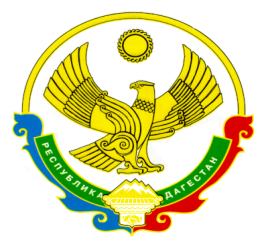                                РЕСПУБЛИКА ДАГЕСТАН  Муниципальное казенное общеобразовательное учреждение                «Учкентская  средняя общеобразовательная школа»26 февраля 2020г.                                                         Начальнику МКУ «Кумторкалинское УО»М.М. Яхьяеву«О проведении мероприятий, посвященных Дню родного языка»                 Во исполнение письма МКУ «Кумторкалинское УО» №40 от 31 января 2020г. «О проведении мероприятий, посвященных Дню родного языка» с целью формирования интереса учащихся к изучению и сохранению родных языков, воспитания уважения к культуре и традициям своего народа, формирования навыков межкультурного диалога и толерантности через изучение языков в МКОУ «Учкентская СОШ» с 17 по 22 февраля были проведены мероприятия в соответствии с планом школы. Ответственным за проведение этих мероприятий была назначена руководитель ШМО учителей родных  языков и литератур Айдемирова С.М. Мероприятиями были охвачены все учащиеся школы (570 уч).План проведенных мероприятий прилагается.Директор школы                                   Н.К.ГусейноваИсп. Айдемирова С.М.368089, РД, Кумторкалинский район, с.Учкент, uchkentshkola@mail.ru